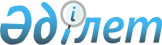 О внесении изменений и дополнений в постановление Правительства Республики Казахстан от 21 декабря 2011 года № 1576 "Об утверждении Правил отбора проб перемещаемых (перевозимых) объектов"
					
			Утративший силу
			
			
		
					Постановление Правительства Республики Казахстан от 7 августа 2012 года № 1030. Утратило силу постановлением Правительства Республики Казахстан от 31 октября 2015 года № 870      Сноска. Утратило силу постановлением Правительства РК от 31.10.2015 № 870 (вводится в действие по истечении десяти календарных дней после дня его первого официального опубликования).      Правительство Республики Казахстан ПОСТАНОВЛЯЕТ:



      1. Внести в постановление Правительства Республики Казахстан от 21 декабря 2011 года № 1576 "Об утверждении Правил отбора проб перемещаемых (перевозимых) объектов" (САПП Республики Казахстан, 2012 г., № 9, ст. 177) следующие изменения и дополнения:



      заголовок и пункт 1 изложить в следующей редакции:

      "Об утверждении Правил отбора проб перемещаемых (перевозимых) объектов и биологического материала;

      1. Утвердить прилагаемые Правила отбора проб перемещаемых (перевозимых) объектов и биологического материала.";



      в Правилах отбора проб перемещаемых (перевозимых) объектов, утвержденных указанным постановлением:



      заголовок и пункт 1 изложить в следующей редакции:

      "Правила отбора проб перемещаемых (перевозимых) объектов и биологического материала";

      "1. Настоящие Правила отбора проб перемещаемых (перевозимых) объектов и биологического материала (далее - Правила) разработаны в соответствии с подпунктом 17) статьи 5 Закона Республики Казахстан от 10 июля 2002 года "О ветеринарии" и определяют порядок отбора проб перемещаемых (перевозимых) объектов и биологического материала.";



      пункт 2 дополнить подпунктами 1-1) и 1-2) следующего содержания:

      "1-1) биологический материал - часть жизнеспособной ткани или биологически активные жидкости, отобранные с целью проведения диагностики заболеваний животных (кровь, слизь, спинномозговая жидкость, желчь, гной, моча, фекалии, соскобы, материалы, взятые методом биопсии и другое);

      1-2) патологический материал - биологический материал, взятый у живых или мертвых животных, содержащие или могущие содержать возбудитель инфекционных или паразитарных болезней, предназначенные для отправки в ветеринарную лабораторию";



      пункт 4 изложить в следующей редакции:

      "4. Настоящие Правила распространяются на перемещаемые (перевозимые) объекты и биологические материалы.";



      заголовок раздела 2 изложить в следующей редакции:

      "2. Порядок отбора проб перемещаемых (перевозимых) объектов и биологического материала.";



      пункты 5, 6 и 14 изложить в следующей редакции:

      "5. Отбор проб перевозимого (перемещаемого) объекта и биологического материала осуществляется:

      1) на территориях, в производственных помещениях объектов производства, осуществляющих выращивание животных, заготовку (убой), хранение, переработку и реализацию животных, продукции и сырья животного происхождения, а также в организациях по производству, хранению и реализации кормов и кормовых добавок перед отправкой на экспорт;

      2) на всех видах транспортных средств, по всем видам тары, упаковочных материалов, которые являются факторами передачи возбудителей болезней животных;

      3) при перевозке (перемещении), погрузке, выгрузке подконтрольных государственному ветеринарно-санитарному контролю и надзору объектов;

      4) на скотопрогонных трассах, маршрутах, территориях пастбищ и водопоя животных, по которым проходят маршруты перевозки (перемещения);

      5) на объектах внутренней торговли (за исключением объектов, где нет лабораторий ветеринарно-санитарной экспертизы) при установлении нарушений ветеринарно-санитарных норм при реализации, хранении, перевозке перемещаемого (перевозимого) объекта;

      6) на объектах внутренней торговли (где имеются лаборатории ветеринарно-санитарной экспертизы);

      7) на убойных пунктах или мясоперерабатывающих предприятиях.

      6. Перед вскрытием тару перемещаемых (перевозимых) объектов и биологических материалов подвергают наружному осмотру и определяют ее соответствие ветеринарно-санитарным требованиям. Из поврежденных упаковочных единиц отбор проб не осуществляется. При соответствии тары перемещаемых (перевозимых) объектов и биологических материалов ветеринарно-санитарным требованиям производится отбор проб, который состоит из этапов:

      1) определения однородности партии продукции сырья;

      2) составления объема выборки (пробы);

      3) отбора точечных проб и формирования объединенной пробы;

      4) выделения средней и контрольной проб для проведения ветеринарных лабораторных исследований;

      5) упаковки, пломбирования, опечатывания отобранных проб.

      14. Отобранные пробы в срок не более 24 часов для скоропортящихся продуктов и для прочих - 36 часов направляются в ветеринарные лаборатории с сопроводительной запиской и актом отбора проб по форме согласно приложению 2 к настоящим Правилам (далее - акт). Акт составляется в трех экземплярах: первый экземпляр предназначен для отправки вместе с пробами в ветеринарную лабораторию, второй остается у государственного ветеринарно-санитарного инспектора, проводившего отбор проб, третий экземпляр акта отбора проб передается владельцу продукции или его представителю.

      Отбор проб биологического материала и доставка его в ветеринарную лабораторию проводятся подразделениями местных исполнительных органов, осуществляющих деятельность в области ветеринарии, с составлением акта отбора проб в произвольной форме.";



      заголовок раздела 6 изложить в следующей редакции:

      "6. Особенности отбора проб биологического и патологического материала";



      пункты 39 и 40 изложить в следующей редакции:

      "39. Пробы соответствующего биологического материала (кровь, сыворотка крови, слизь, моча, фекалии, соскобы, материалы, взятые методом биопсии) отбирают с целью проведения прижизненной диагностики заболеваний животных.

      Пробы соответствующего патологического материала отбирают с целью определения или подтверждения причины заболевания, гибели животных (включая птиц, зверей, пчел, рыб) при подозрении на инфекционную, инвазионную болезнь или на отравление (берется патологический материал из свежих трупов). Трупы мелких животных и птиц посылают в ветеринарную лабораторию целиком в непроницаемой таре. Пересылку проб проводят в замороженном состоянии, а также применяют сухой лед в случаях срочной отправки. В теплое время года из не замороженных органов или плодов отправляют отдельные органы, не консервируя их, в крайнем случае консервируют 30 % раствором глицерина. Из внутренних органов - долю паренхиматозных органов (сердце, легкие, селезенку, почки, печень с печеночным лимфоузлом или желчный пузырь без желчи) режут стерильными ножницами, заворачивают каждый отдельно в пергаментную бумагу и направляют в стерильных пакетах. Патологический материал доставляют с предосторожностями (упаковывают в ящики или коробки) во избежание разноса инфекции. Из несвежих трупов обязательно берут трубчатую кость. Из патологического материала с неустановленной свежестью для бактериологического исследования посылают костный мозг. Из несвежих трупов для исключения сибирской язвы отбираются ушная раковина или другой материал.

      40. Жидкий биологический материал (кровь, сыворотка крови, лимфа, спинномозговая жидкость, желчь и другое) отбирают при помощи пункции одноразовыми шприцами в одноразовые пробирки в объемах, позволяющих провести весь комплекс диагностических исследований. Пробирки маркируют с нанесением идентификационных данных животного.

      Жидкий патологический материал (кровь, гной, моча, желчь, экссудаты) для бактериологических и вирусологических исследований посылают:

      1) в запаянных пастеровских пипетках, перед взятием материала оба конца пипетки фламбируют, а тонкий конец забивают под прямым углом, обламывают и вводят в глубь органа на прижженном месте, после насасывания материала пипетку запаивают с обоих концов, избегая нагревания, затем каждую пипетку завертывают в вату и помещают в пробирку;

      2) при помощи прокипяченного шприца с иглой, после чего собранную жидкость переливают в стерильную пробирку и закрывают плотно резиновой пробкой.";



      пункт 52 изложить в следующей редакции:

      "52. По окончании проведения лабораторных исследований продукции и сырья животного происхождения, кормов и кормовых добавок, проб патологического и биологического материала, воды, почвы в ветеринарных лабораториях с целью определения их показателей соответствию ветеринарно-санитарным требованиям и требованиям безопасности выдается акт экспертизы (протокол или отчет испытаний), испытуемые образцы подлежат списанию и утилизации после проведения лабораторных исследований. Контрольная проба по истечении срока годности данной пробы подлежит утилизации. Утилизация проб проводится специально созданной комиссией с участием директора, начальника отдела, главного специалиста ветеринарной лаборатории с последующим составлением акта уничтожения, который подписывается всеми членами комиссии.";



      приложения 1, 2, 3, 4, 5, 6, 7 к настоящим Правилам изложить в редакции согласно приложениям 1, 2, 3, 4, 5, 6, 7 к настоящему постановлению.



      2. Настоящее постановление вводится в действие по истечении десяти календарных дней со дня первого официального опубликования.      Премьер-Министр

      Республики Казахстан                       К. Масимов

Приложение 1           

к постановлению Правительства 

Республики Казахстан      

от 7 августа 2012 года № 1030  

Приложение 1           

к Правилам отбора проб      

перемещаемых (перевозимых)    

объектов и биологического материала 

Необходимая масса навесок проб для проведения лабораторных

исследований на показатель ветеринарно-санитарным требованиям и

требованиям безопасности веществ в продуктах животного

происхождения и кормах 

Норма отбора количества средних проб животноводческой

продукции от партии

Приложение 2           

к постановлению Правительства 

Республики Казахстан      

от 7 августа 2012 года № 1030  

Приложение 2           

к Правилам отбора проб      

перемещаемых (перевозимых)    

объектов и биологического материала 

Акт

отбора проб перемещаемых (перевозимых) объектов№ ______                                       от «__» _______ 20 г.Областное (городское) территориальное подразделение ведомства

уполномоченного органа по ________________ области (городу)

Наименование предприятия ____________________________________________

Наименование перемещаемого (перевозимого) объекта

_____________________________________________________________________

Место отбора проб ___________________________________________________

                             (наименование и адрес объекта)

Мною (нами) _________________________________________________________

                   (Ф.И.О., должность представителя (ей) службы

_____________________________________________________________________

       госветсанконтроля и надзора, осуществляющего отбор проб)

в присутствии _______________________________________________________

                 (указать должность, Ф.И.О. представителя (ей)

_____________________________________________________________________

      владельца перемещаемого (перевозимого) объекта, юридического

_____________________________________________________________________

                        или Ф.И.О. физического лица)

проведен осмотр _____________________________________________________

                  (наименование перемещаемого (перевозимого) объектаРазмер партии _____________________________________, дата поступления

                  (вес нетто, количество мест)

_____________________________________________________________________

(указать наименование, количество единиц и номер транспортных

средств)

Сопроводительные документы __________________________________________

                        (перечислить виды документов № и дату выдачи)

Отсутствие документов _______________________________________________

                                        (указать каких)

Продукция изготовлена _______________________________________________

                                     (страна происхождения)

Срок годности _______________________________________________________

                         (изготовитель, дата изготовления)

_____________________________________________________________________

Результаты осмотра продукции ________________________________________

                           (внешний вид, запах, целостность упаковки,

_____________________________________________________________________

      соответствие маркировки, температура внутри продукта и т.д.)Основание для проведения лабораторных исследований продукции

перемещаемых (перевозимых) объектов:

_____________________________________________________________________

      (в порядке планового контроля и наблюдения; подозрение на

опасность в ветсанотношении; получении информации о

недоброкачественности; нарушении условий хранения, при обращении

владельца перемещаемого (перевозимого биоматериала)

_____________________________________________________________________Пробы отобраны в ____ часов ___ минут

Согласно ____________________________________________________________

                           (указать наименование документа)в количестве ______________________, пронумеровано и опломбировано

(опечатано) _________________________________________________________направляются в ______________________________________________________

                  (указать наименование ветеринарной лаборатории)для _________________________________________________________________

                     (указать виды лабораторных исследований)Государственный ветеринарно-санитарный

инспектор, проводивший отбор проб:       ____________ _______________

                                          (подпись)       (Ф.И.О.)Владелец продукции или

его представителя:                       _____________ ______________

                                          (подпись)       (Ф.И.О.)

_____________________________________________________________________

Отметки о получении проб:Пробы принял: _______________________________________________________

      (подпись, указать должность, Ф.И.О. специалиста ветлаборатории)

Приложение 3           

к постановлению Правительства 

Республики Казахстан      

от 7 августа 2012 года № 1030  

Приложение 3           

к Правилам отбора проб      

перемещаемых (перевозимых)    

объектов и биологического материала 

Норма выборки от партии птицы, кроликов

Приложение 4           

к постановлению Правительства 

Республики Казахстан      

от 7 августа 2012 года № 1030  

Приложение 4           

к Правилам отбора проб      

перемещаемых (перевозимых)    

объектов и биологического материала 

Нормы выборки меда

Приложение 5           

к постановлению Правительства 

Республики Казахстан      

от 7 августа 2012 года № 1030  

Приложение 5           

к Правилам отбора проб      

перемещаемых (перевозимых)    

объектов и биологического материала 

Норма выборки от партии молока, сливок

Приложение 6           

к постановлению Правительства 

Республики Казахстан      

от 7 августа 2012 года № 1030  

Приложение 6           

к Правилам отбора проб      

перемещаемых (перевозимых)    

объектов и биологического материала 

Норма выборки яиц от упаковочных единиц в партииТаблица 1 

Норма выборки яиц от количества штук в партииТаблица 2 

Норма выборки яичного порошкаТаблица 3

Приложение 7           

к постановлению Правительства 

Республики Казахстан      

от 7 августа 2012 года № 1030  

Приложение 7           

к Правилам отбора проб      

перемещаемых (перевозимых)    

объектов и биологического материала 

Нормы отбора транспортных упаковок рыбы и рыбопродуктов
					© 2012. РГП на ПХВ «Институт законодательства и правовой информации Республики Казахстан» Министерства юстиции Республики Казахстан
				№

п/пНаименование показателя

безопасностиМасса навески при однократном

исследовании (грамм).1231Токсичные элементы:

Свинец

Кадмий

Цинк

Медь

Мышьяк

Ртуть150,0

25,0

25,0

10,0

10,0

25,0

40,02Антибиотики15,03 Пестициды15,04Гормональные препараты:100,05Радионуклеиды (Сs-137,Sr-90)500,06Микробиологические показатели250,07Свежесть200,08Гистологические испытания150,09ПЦР исследования5,010Бенз (а)пирен25,0№

п/пМасса партии, тоннЧисло проб, штук1231до 0,5120,51 – 3,0233,1 – 5,0345,1 – 10,15510,1 – 15,08615,1 – 20,010720,1 – 50,011850,1 – 80,012980,1 – 100,01310100,1 – 500,01411500,1 – 1 000,01512Свыше 1 000,0На каждые 1000,0 – 1 пробаКоличество единиц упаковок в партииОтбирают и вскрывают единиц упаковки12До 101От 11 до 203От 21 до 404От 41 до 606Свыше 6010 %, но не менее 7 единицКоличество упаковочных единиц

в партииКоличество отбираемых упаковочных

единиц12До 314 – 20321 – 30431 – 40541 – 60661 – 80881 и более10 %Число единиц транспортной тары с

продукцией в партииЧисло единиц транспортной тары с

продукцией в выборке12До 1002От 101 до 2003От 201 до 5004От 501 и более5Количество

упаковочных единиц в

партии, штукКоличество

отбираемых

упаковочных

единиц, штукКоличество яиц,

отбираемых на

исследование, штук123до 10 включительно120от 11 до 50330от 51 до 100550от 101 до 5001575свыше 50020150Количество яиц в партии, штукОбъем выборки, %12до 360 включительно10от 361 до 36005от 3601 до 108003от 10801 до 360000,5свыше 36 0000,5Количество единиц транспортных

упаковок в партииКоличество отбираемых

транспортных упаковок121 – 516 – 50551 – 10010101 – 20015201 – 30020Свыше 30025Количество транспортной тары с

продукцией в партии, штукКоличество отбираемой транспортной

тары с продукцией, штук122 – 25226 – 90391 – 1504151 – 2805281 – 5006501 – 120081201 – 3200133201 – 100002010001 и более30